Ответы:Установите верность или ложность утверждений («ДА» или «НЕТ») и занесите ответы таблицу: (За каждый правильный ответ 2 балла, всего 14 баллов)2.Соотнесите героев сказок с правами человека, которыми они воспользовалисьА-5; Б- 1;В -6; Г-2; Д-4; Е-3За каждый правильный ответ 2 балла, всего 12 баллов3.За каждый правильный ответ 1 балл, всего 5 баллов Выберите верный ответ (один или несколько):1. 1. - 4; 1.2. - 3; 1.3. - 1; 1.4. - 1; 1.5. - 4Прочитайте известные высказывания. Определите, какая тема их объединяет.(За правильный ответ 3балла, всего 3балла)ОбщениеЗаполните схему «Государственные власти в Российской Федерации, используя следующие понятия.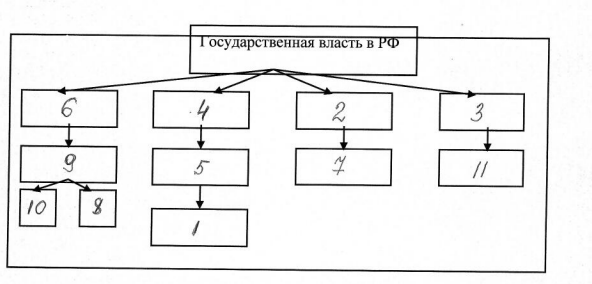 В схему следует заносить только цифрыЗа каждый правильный ответ 2 балла, общая возможная сумма баллов - 22По какому признаку образованы ряды? Назовите понятие. Общее для приведенных ниже, объединяющее их (оно может быть выражено одним словом или словосочетанием)Социальные ценностиПреступления.За правильный ответ 2 балла, всего 4 балла.7.Решите кроссворд. В выделенных клетках (по вертикали) получится ключевое слово. Запишите его определение.За каждый правильный ответ 1 балл и до 3 баллов за верное определение, всего 10 баллов1.Обычай; 2. Ценности; 3.Культура; 4.Конфликт; 5.Эволюция; 6.Речь; 7.Закон. Ключевое слово – ЧЕЛОВЕК – биосоциальное существо, высшая ступень развития живых организмов на Земле1234567ДаДаНетНетДаДаНет1.министерства2.Судебная власть3. Глава государства4. Исполнительная власть5.Правительство6.Законодательнаявласть7.Верховный Суд8.ГосударственнаяДума9. Федеральное Собрание10. Совет Федерации11. Президент